Fac-simile dichiarazione sostitutiva n. 1 – Vers. Dic/2019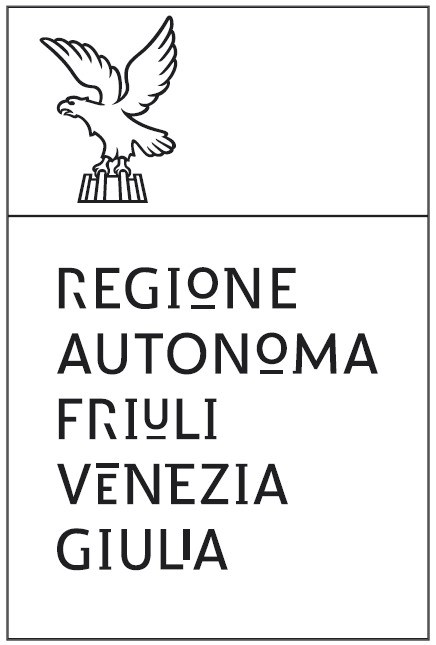 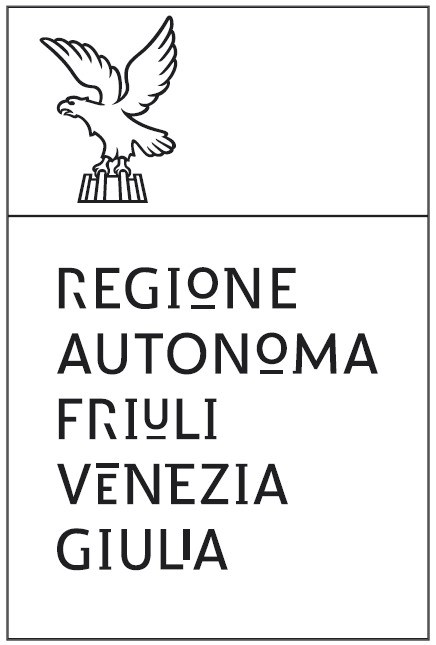         Dichiarazione sostitutiva attestante il possesso dei requisiti dei locali adibiti a sede operativa del CAADecreto del Presidente della Regione n. 188/2019 “Regolamento recante disposizioni per l'autorizzazione e la vigilanza delle attività dei centri autorizzati di assistenza agricola (CAA)”Articolo 9 – Allegato A, Parte 3, requisiti 3-B, 3-B e 3-DIl sottoscritto      , C.F.      , legale rappresentante della società      , con C.F.      e/o P.IVA      , con sede in      , via/piazza       n.      , telefono      , ai sensi dell’articolo 46 del Decreto del Presidente della Repubblica 445/2000, consapevole delle sanzioni nel caso di dichiarazioni non veritiere, di formazione o uso di atti falsi, richiamate dall’art. 76 del DPR 445/2000, con riferimento ai locali della sede operativa       (codifica della sede), ubicata a      , in via/piazza       n.      dichiara che la destinazione d’uso, ai sensi dell’articolo 5 della legge regionale 19/2009 (Codice regionale dell’edilizia), è compatibile con l’attività di CAA essendo compresa nella categoria       (requisito 3-B);che gli estremi identificativi (selezionare l’opzione corretta): del certificato di agibilità  della segnalazione certificata di agibilitàsono i seguenti:      (indicare ente ed ufficio competente che ha emesso il certificato o a cui è stata presentata la segnalazione, data e eventuale protocollo) (requisito 3-B);che l’indirizzo in cui si trova depositato il documento sulla valutazione dei rischi di cui all’articolo 28 del decreto legislativo 81/2008 (Testo unico sulla salute e sicurezza sul lavoro) è:       ovvero, nel caso in cui tale documento non sia richiesto, che la normativa applicabile che esclude la necessità di avere tale documento è:      (requisito 3-C);che il nominativo del medico competente è:       (requisito 3-C);che il nominativo del responsabile del servizio di protezione e prevenzione è:       (requisito 3-C);che i locali sono adibiti (selezionare l’opzione corretta) (requisito 3-D):  all’esercizio esclusivo delle attività di CAA;  al contestuale esercizio dell’attività di CAA e di Centro di assistenza fiscale (CAF) che avvengono:utilizzando spazi diversi in giorni e orari diversi;Si allega la seguente documentazione: copia documento d’identità del dichiarante in corso di validità; eventuale ulteriore documentazione ritenuta utile e consistente in      .Luogo e data______________________________________________Firma del legale rappresentante della società 